САВКА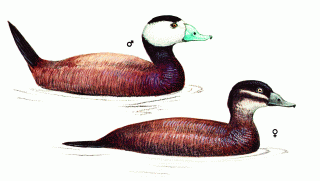 Статус.Исчезающий вид, спорадически гнездящийся на лесостепных водоемах области. Внесен в Красную книгу МСОП (EN), Красную книгу РФ.Распространение.Отдельные очаги гнездования в засушливых степях и пустынях в Средиземноморье, Средней Азии, Пакистане и Северной Индии. В Курганской области есть сведения о гнездовании в Частоозерском р-не.В Челябинской области вид находится на северном пределе распространения. В мае 1940 г. самец савки был добыт на оз. Чебаркуль. Две птицы встречены в мае 1972 г. на оз. Катай Красноармейского р-на. Пара савок гнездилась в 1987 г. на оз. Мамынкуль Кунашакского р-на. В 1990 г. 2 пары обнаружены на гнездовье на оз. Забалуево Октябрьского р-на. В 1980-1990-х гг. 4-6 пар гнездились на оз. Курлады, в 1994 г. там найдено 6 гнезд, а предположительно гнездилось около 25 пар. На оз. Травяное Октябрьского р-на в 1980-1990-х гг. гнездились 1-2 пары.Численность.По приблизительным подсчетам, в пределах Челябинской области гнездится не более 10-15 пар савок. Численность подвержена значительным колебаниям по годам.Биология.Встречается на крупных и средних по размерам водоемах с обильной надводной растительностью. Питается в основном водными беспозвоночными. Гнезда устраивает в густых зарослях надводной растительности, на сплавинах по краям глубоких плесов и "окон" чистой воды. В кладке от 3 до 5 яиц. Птенцы появляются в начале июня. У гнезда очень осторожен, вместе с тем чаще других видов уток попадает под выстрелы охотников.Лимитирующие факторы.Широкое использование ставных рыболовных сетей на тростниковых озерах, браконьерский отстрел и беспокойство, периодические колебания уровня воды, низкая плодовитость и высокая естественная гибель птенцов на периферии ареала вида.Меры охраны.Внесен в Приложение II к Конвенции СИТЕС. Добыча запрещена. Необходимо повышать грамотность охотников, вести разъяснительную работу по охране вида среди населения, ввести запрет на использование сетей на гнездовых водоемах.